國立嘉義大學生物機電學系專題討論活動花絮國立嘉義大學生物機電學系專題討論活動花絮活動時地112年03月25日  工程館二樓智慧教室演講者/題目正修科技大學機械工程系 許綜升 副教授石墨烯基冷卻液於汽車冷卻系統之熱傳增益活動花絮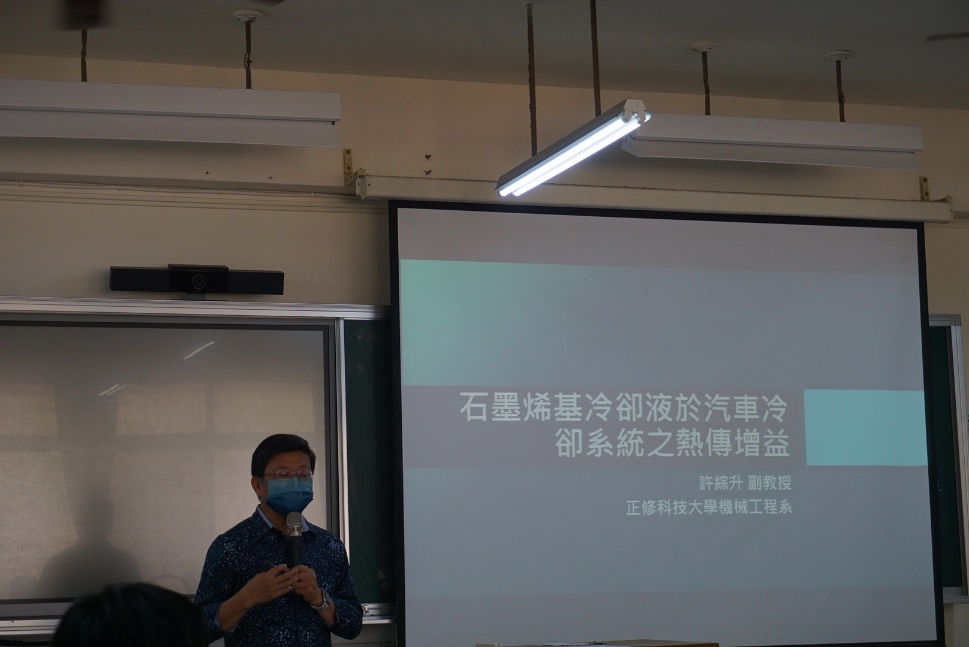 活動花絮 介紹講者畫面活動花絮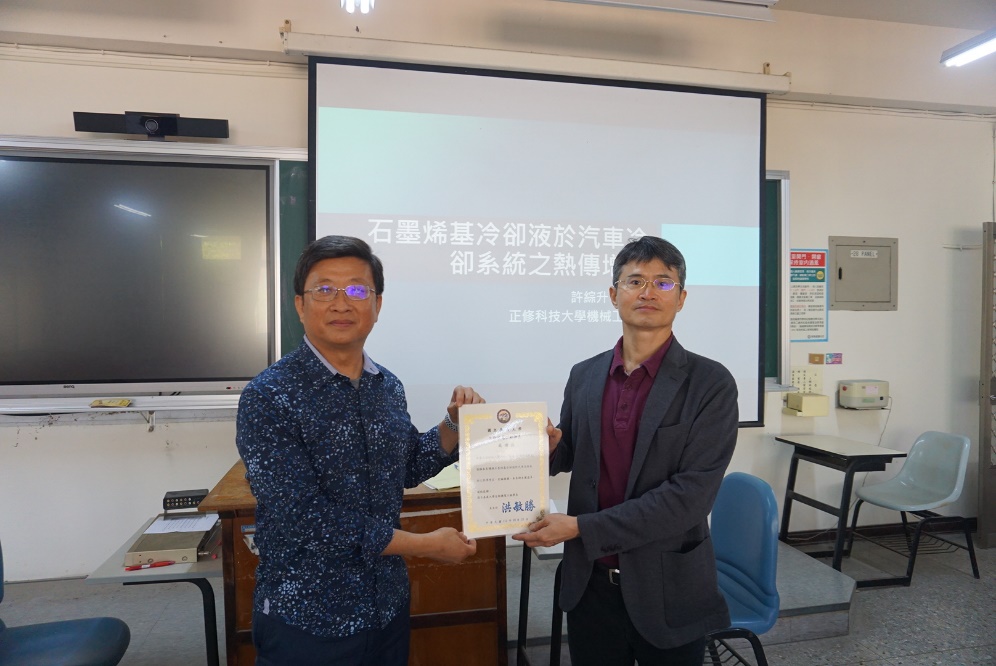 活動花絮頒發感謝狀畫面